				     Lunawolfe Creations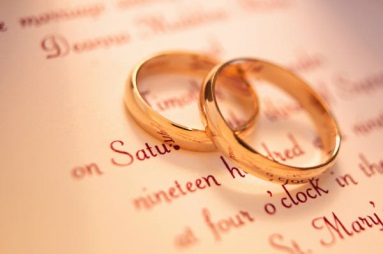 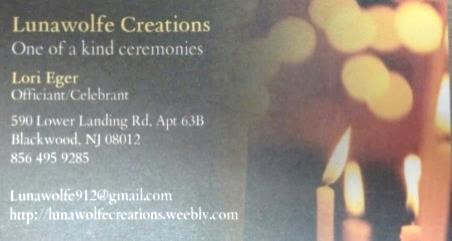 		                 Ceremony ContractPart 1: PartiesThis is an agreement between the following parties for Wedding Date: _____________________Venue/Time: _____________________________________________________________________________________________			_____________________________________Officiant						Bride					and	____________________________________						GroomPart 2: Services RenderedAgreement for the following services rendered:ceremony consultation (in person or email/phone)assistance at rehearsal (if needed)preparation and officiating of wedding ceremonydecorative marriage certificate, copy of marriage license & wedding ceremonyPart 3: Ceremony BookCeremony books may be loaned to the Couple at first consultation, with a book deposit of $20. The deposit will be refunded to the Couple or applied to the remaining balance due. Ceremony materials are also available online, with no fee. Part 4: PaymentPayment for rendered services are as follows:Total agreed amount for service:			$___________________Travel/Accommodation expenses:			$___________________Deposit for service:				$100.00 (not refundable)Remaining balance due before ceremony date: 	$___________________Part 5: Cancellation of ServicesReceiver may cancel this contract for any reason. The deposit amount is not refundable. If an act of nature, such as fire, flood, earthquake, or other natural calamity causes the Officiant to be unable to provide the agreed to goods or service, Receiver will not be required to pay remaining balance for the goods or service, and will not hold the Officiant liable.Part 6: AgreementWe, the undersigned, agree to the terms of this contract as stated above._________________________________ and _______________________________________________	Officiant/Date					Bride/Groom	Date                            Travel/Accommodation expense worksheetAccommodations:	$______________  per day		=  $_______________ totalTravel:			$ 1.00/mile if over 25 miles   from 08012			__________ mile(s) x $1.00		= $________________totalExtras:	Framed marriage certificate	$35.00 ea			= $________________ totalOther				$_______			= $________________ total______________________________________Totals 	= $__________________Comments: _______________________________________________________________________________________________________________________________________________________________________________________________________________________________________________________________________________________________________________________________________________________________________